ONE LOFT RACE DES PLUMES 2023Compétition Internationale de Pigeons VoyageursInédit en France Promotion de la Colombophilie au sein d’une Ferme Pédagogique8000 Plumes à gagner !Course 1 - 180 Km / Course 2 - 250 Km / Course 3 - 300 Km1er Médaille + 200€    -  2eme  Médaille +100€   -  3eme Médaille + 80€Course 4 - 350 Km1er Médaille + 400€   - 2eme  Médaille + 200€   -  3eme Médaille + 100€4eme et 5eme    80€Course finale 470 km1er Trophée + 1500€  -  2emeTrophée + 600€  -  3emeTrophée + 400€4eme au 10eme  200€As Pigeon des Plumes1er Trophée + 800€  -  2emeTrophée + 400€  -  3emeTrophée + 200€Bonus As pigeon : (cumulable)Performance au plus de points : 400 €Performance au plus de prix avec plus de points : 300€Résultats en direct live sur olr.tipes.deAccueil des Jeunes Pigeons samedi 11 Mars et samedi 8 Avril 2023Inscriptions : 80€/Pigeon1 Equipe = 3+1 Gratuit*Récompenses en Chéques cadeaux variables en fonction du nombre d’inscriptions. Exemple valable pour  268 pigeons inscrits.Informations et Règlement : lesplumesreunies@gmail.com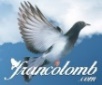 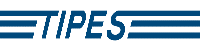 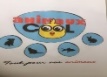 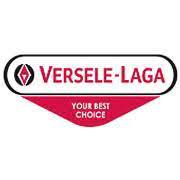 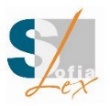 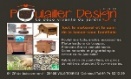 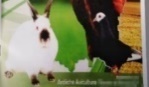 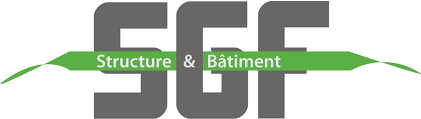 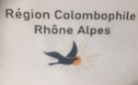   GRUES PERENON Assainissement  CMP Peinture   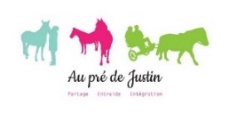 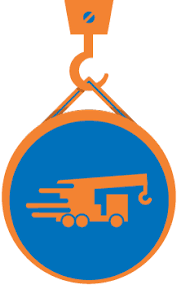 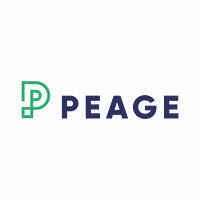 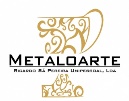 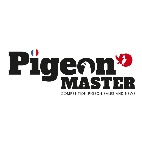 Ne pas jeter sur la voie publique.